危険性又は有害性の特定標準モデル元請確認欄作 業 名酸素欠乏等危険作業（ピット内作業）使用設備・機械・換気設備（送風機φ　　　mm、送風管φ　　　mmL＝　　　ｍ）※純酸素使用禁止施工会社名使用工具・機器・酸素濃度測定器・硫化水素測定器工　法　等安全設備・保護具・空気呼吸器等（空気呼吸器、酸素呼吸器、送気マスク）・安全帯・はしご・繊維ロープ工　事　名使用資材作業期間令和　　年　　月　　日 ～ 令和　　年　　月　　日作業に必要な資格と配置予定者・酸素欠乏・硫化水素危険作業主任者：・酸素欠乏危険作業特別教育：担当職長名作業に必要な資格と配置予定者・酸素欠乏・硫化水素危険作業主任者：・酸素欠乏危険作業特別教育：作成年月日令和　　年　　月　　日作成施工会社・関係者周知記録（サイン）令和　　年　　月　　日改訂年月日令和　　年　　月　　日改訂施工会社・関係者周知記録（サイン）令和　　年　　月　　日作成責任者打合せ事項確認事項等・濃度記録用紙　　・図面　　・工程　　　仕様予想される災害危険性又は有害性の特定危険の見積り危険の見積り危険の見積り危険の見積りリスク低減措置危険性又は有害性に接する人安全対策の評価安全対策の評価安全対策の評価安全対策の評価備　　　考予想される災害危険性又は有害性の特定可能性重篤度リスク優先度リスク低減措置危険性又は有害性に接する人実効性効　果評　価危険度備　　　考酸素欠乏症・地下室作業で酸素欠乏症にかかる・作業場所が「酸欠危険場所」であるか否かを調査・確認する作業主任者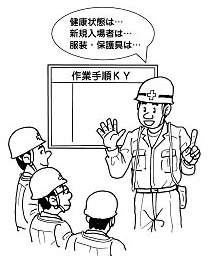 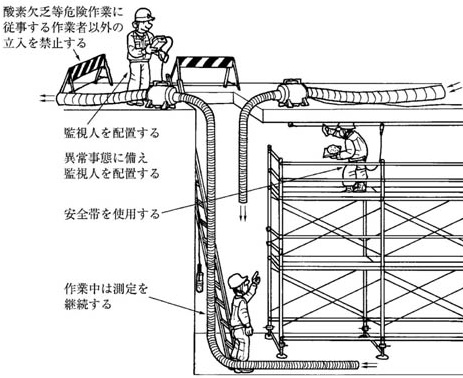 ・作業場所が「酸欠危険場所」の場合、作業主任者を配置し、その者に作業を直接指揮させる職　長・従事する作業員は酸欠危険作業特別教育受講修了者とする職　長・作業開始前に、作業場所の換気を行う（作業は換気を行ないながら）職　長・作業場所に異常時に備えて監視人による監視を行なう職　長・作業場所に異常時に備えて避難用具を備えつける職　長・作業者が酸素欠乏の空気を吸わないように、作業を直接指揮する作業主任者・作業場所の空気中の酸素濃度を測定しながら作業をする（記録３年保存）作業主任者・作業者の酸素欠乏症等の防止の為、器具・設備を点検する作業主任者・作業者の酸素欠乏症等の防止の為、器具・設備の使用状況を監視する作業主任者墜落・転落・地下ピット内に梯子で降りる際足を踏み外し墜落する・昇降時、高所での安全帯使用作業員墜落・転落・地下ピット内に梯子で降りる際足を踏み外し墜落する・安全帯使用の表示職　長墜落・転落・地下ピット内に梯子で降りる際足を踏み外し墜落する・梯子設置基準の遵守職　長評価危険有害要因の評価基準危険度６抜本的な対応が必要５５即座に対策が必要４４何らかの対策が必要３３現時点で対策の必要なし２２極めて小さい（受け入れ可能）１安全対策の評価効　果実現性効　果実現性大中小安全対策の評価効　果実現性効　果実現性大中小安全対策の評価効　果実現性効　果実現性３２１安全対策の評価困　難３６５４安全対策の評価努力すれば可能２５４３安全対策の評価可　能１４３２評価危険有害要因の評価基準危険度６極めて大きい（受け入れ不可能）５５かなり大きい（受け入れ不可能）４４中程度（受け入れ可能）３３小さい(許容範囲内)２２極めて小さい（受け入れ可能）１危険の見積り重大性可能性重大性可能性極めて重大(死亡・障害)重　大大けが(休業４日以上)軽微打撲・切傷(休業３日以下)危険の見積り重大性可能性重大性可能性極めて重大(死亡・障害)重　大大けが(休業４日以上)軽微打撲・切傷(休業３日以下)危険の見積り重大性可能性重大性可能性３２１危険の見積り発生の確率は高い（半年に１回程度）３６５４危険の見積り時々発生する（２～３年に１回程度）２５４３危険の見積り発生の確率は低い（５年以上に１回程度）１４３２予想される災害危険性又は有害性の特定危険の見積り危険の見積り危険の見積り危険の見積りリスク低減措置危険性又は有害性に接する人安全対策の評価安全対策の評価安全対策の評価安全対策の評価備　　　考予想される災害危険性又は有害性の特定可能性重篤度リスク優先度リスク低減措置危険性又は有害性に接する人実効性効　果評　価危険度備　　　考作業に必要な情報・実施状況１、安衛法・安衛則・規程・通達等　・酸素欠乏症等防止規則　・酸素欠乏危険作業特別教育規程　・酸素欠乏危険作業主任者技能講習及び酸素欠乏・硫化水素危険作業主任者技能講習規程　　※酸素欠乏：空気中の酸素の濃度が18％未満である状態　　※酸素欠乏等：酸素欠乏状態又は空気中の硫化水素濃度が百万分の十を超える状態　　※酸素欠乏症：酸素欠乏の空気を吸入することにより生ずる症状が認められる状態　　※硫化水素中毒：硫化水素の濃度が百万分の十を超える空気を吸入することにより生ずる症状が認められる状態　　※酸素欠乏危険作業：労働安全衛生施行令別表第六に掲げる酸素欠乏危険場所における作業　　※第一種酸素欠乏危険作業：酸素欠乏危険作業のうち、第二種酸素欠乏危険作業以外の作業　　※第二種酸素欠乏危険作業：酸素欠乏危険作業のうち、令別表第六第三号の三、第九号又は第十二号に掲げる酸素欠乏危険場所（同号に掲げる場所においては酸素欠乏症にかかる恐れ及び硫化水素中毒にかかるおそれのある場所として厚生労働大臣が定める場所に限る）における作業１、安衛法・安衛則・規程・通達等　・酸素欠乏症等防止規則　・酸素欠乏危険作業特別教育規程　・酸素欠乏危険作業主任者技能講習及び酸素欠乏・硫化水素危険作業主任者技能講習規程　　※酸素欠乏：空気中の酸素の濃度が18％未満である状態　　※酸素欠乏等：酸素欠乏状態又は空気中の硫化水素濃度が百万分の十を超える状態　　※酸素欠乏症：酸素欠乏の空気を吸入することにより生ずる症状が認められる状態　　※硫化水素中毒：硫化水素の濃度が百万分の十を超える空気を吸入することにより生ずる症状が認められる状態　　※酸素欠乏危険作業：労働安全衛生施行令別表第六に掲げる酸素欠乏危険場所における作業　　※第一種酸素欠乏危険作業：酸素欠乏危険作業のうち、第二種酸素欠乏危険作業以外の作業　　※第二種酸素欠乏危険作業：酸素欠乏危険作業のうち、令別表第六第三号の三、第九号又は第十二号に掲げる酸素欠乏危険場所（同号に掲げる場所においては酸素欠乏症にかかる恐れ及び硫化水素中毒にかかるおそれのある場所として厚生労働大臣が定める場所に限る）における作業１、安衛法・安衛則・規程・通達等　・酸素欠乏症等防止規則　・酸素欠乏危険作業特別教育規程　・酸素欠乏危険作業主任者技能講習及び酸素欠乏・硫化水素危険作業主任者技能講習規程　　※酸素欠乏：空気中の酸素の濃度が18％未満である状態　　※酸素欠乏等：酸素欠乏状態又は空気中の硫化水素濃度が百万分の十を超える状態　　※酸素欠乏症：酸素欠乏の空気を吸入することにより生ずる症状が認められる状態　　※硫化水素中毒：硫化水素の濃度が百万分の十を超える空気を吸入することにより生ずる症状が認められる状態　　※酸素欠乏危険作業：労働安全衛生施行令別表第六に掲げる酸素欠乏危険場所における作業　　※第一種酸素欠乏危険作業：酸素欠乏危険作業のうち、第二種酸素欠乏危険作業以外の作業　　※第二種酸素欠乏危険作業：酸素欠乏危険作業のうち、令別表第六第三号の三、第九号又は第十二号に掲げる酸素欠乏危険場所（同号に掲げる場所においては酸素欠乏症にかかる恐れ及び硫化水素中毒にかかるおそれのある場所として厚生労働大臣が定める場所に限る）における作業１、安衛法・安衛則・規程・通達等　・酸素欠乏症等防止規則　・酸素欠乏危険作業特別教育規程　・酸素欠乏危険作業主任者技能講習及び酸素欠乏・硫化水素危険作業主任者技能講習規程　　※酸素欠乏：空気中の酸素の濃度が18％未満である状態　　※酸素欠乏等：酸素欠乏状態又は空気中の硫化水素濃度が百万分の十を超える状態　　※酸素欠乏症：酸素欠乏の空気を吸入することにより生ずる症状が認められる状態　　※硫化水素中毒：硫化水素の濃度が百万分の十を超える空気を吸入することにより生ずる症状が認められる状態　　※酸素欠乏危険作業：労働安全衛生施行令別表第六に掲げる酸素欠乏危険場所における作業　　※第一種酸素欠乏危険作業：酸素欠乏危険作業のうち、第二種酸素欠乏危険作業以外の作業　　※第二種酸素欠乏危険作業：酸素欠乏危険作業のうち、令別表第六第三号の三、第九号又は第十二号に掲げる酸素欠乏危険場所（同号に掲げる場所においては酸素欠乏症にかかる恐れ及び硫化水素中毒にかかるおそれのある場所として厚生労働大臣が定める場所に限る）における作業１、安衛法・安衛則・規程・通達等　・酸素欠乏症等防止規則　・酸素欠乏危険作業特別教育規程　・酸素欠乏危険作業主任者技能講習及び酸素欠乏・硫化水素危険作業主任者技能講習規程　　※酸素欠乏：空気中の酸素の濃度が18％未満である状態　　※酸素欠乏等：酸素欠乏状態又は空気中の硫化水素濃度が百万分の十を超える状態　　※酸素欠乏症：酸素欠乏の空気を吸入することにより生ずる症状が認められる状態　　※硫化水素中毒：硫化水素の濃度が百万分の十を超える空気を吸入することにより生ずる症状が認められる状態　　※酸素欠乏危険作業：労働安全衛生施行令別表第六に掲げる酸素欠乏危険場所における作業　　※第一種酸素欠乏危険作業：酸素欠乏危険作業のうち、第二種酸素欠乏危険作業以外の作業　　※第二種酸素欠乏危険作業：酸素欠乏危険作業のうち、令別表第六第三号の三、第九号又は第十二号に掲げる酸素欠乏危険場所（同号に掲げる場所においては酸素欠乏症にかかる恐れ及び硫化水素中毒にかかるおそれのある場所として厚生労働大臣が定める場所に限る）における作業１、安衛法・安衛則・規程・通達等　・酸素欠乏症等防止規則　・酸素欠乏危険作業特別教育規程　・酸素欠乏危険作業主任者技能講習及び酸素欠乏・硫化水素危険作業主任者技能講習規程　　※酸素欠乏：空気中の酸素の濃度が18％未満である状態　　※酸素欠乏等：酸素欠乏状態又は空気中の硫化水素濃度が百万分の十を超える状態　　※酸素欠乏症：酸素欠乏の空気を吸入することにより生ずる症状が認められる状態　　※硫化水素中毒：硫化水素の濃度が百万分の十を超える空気を吸入することにより生ずる症状が認められる状態　　※酸素欠乏危険作業：労働安全衛生施行令別表第六に掲げる酸素欠乏危険場所における作業　　※第一種酸素欠乏危険作業：酸素欠乏危険作業のうち、第二種酸素欠乏危険作業以外の作業　　※第二種酸素欠乏危険作業：酸素欠乏危険作業のうち、令別表第六第三号の三、第九号又は第十二号に掲げる酸素欠乏危険場所（同号に掲げる場所においては酸素欠乏症にかかる恐れ及び硫化水素中毒にかかるおそれのある場所として厚生労働大臣が定める場所に限る）における作業１、安衛法・安衛則・規程・通達等　・酸素欠乏症等防止規則　・酸素欠乏危険作業特別教育規程　・酸素欠乏危険作業主任者技能講習及び酸素欠乏・硫化水素危険作業主任者技能講習規程　　※酸素欠乏：空気中の酸素の濃度が18％未満である状態　　※酸素欠乏等：酸素欠乏状態又は空気中の硫化水素濃度が百万分の十を超える状態　　※酸素欠乏症：酸素欠乏の空気を吸入することにより生ずる症状が認められる状態　　※硫化水素中毒：硫化水素の濃度が百万分の十を超える空気を吸入することにより生ずる症状が認められる状態　　※酸素欠乏危険作業：労働安全衛生施行令別表第六に掲げる酸素欠乏危険場所における作業　　※第一種酸素欠乏危険作業：酸素欠乏危険作業のうち、第二種酸素欠乏危険作業以外の作業　　※第二種酸素欠乏危険作業：酸素欠乏危険作業のうち、令別表第六第三号の三、第九号又は第十二号に掲げる酸素欠乏危険場所（同号に掲げる場所においては酸素欠乏症にかかる恐れ及び硫化水素中毒にかかるおそれのある場所として厚生労働大臣が定める場所に限る）における作業１、安衛法・安衛則・規程・通達等　・酸素欠乏症等防止規則　・酸素欠乏危険作業特別教育規程　・酸素欠乏危険作業主任者技能講習及び酸素欠乏・硫化水素危険作業主任者技能講習規程　　※酸素欠乏：空気中の酸素の濃度が18％未満である状態　　※酸素欠乏等：酸素欠乏状態又は空気中の硫化水素濃度が百万分の十を超える状態　　※酸素欠乏症：酸素欠乏の空気を吸入することにより生ずる症状が認められる状態　　※硫化水素中毒：硫化水素の濃度が百万分の十を超える空気を吸入することにより生ずる症状が認められる状態　　※酸素欠乏危険作業：労働安全衛生施行令別表第六に掲げる酸素欠乏危険場所における作業　　※第一種酸素欠乏危険作業：酸素欠乏危険作業のうち、第二種酸素欠乏危険作業以外の作業　　※第二種酸素欠乏危険作業：酸素欠乏危険作業のうち、令別表第六第三号の三、第九号又は第十二号に掲げる酸素欠乏危険場所（同号に掲げる場所においては酸素欠乏症にかかる恐れ及び硫化水素中毒にかかるおそれのある場所として厚生労働大臣が定める場所に限る）における作業１、安衛法・安衛則・規程・通達等　・酸素欠乏症等防止規則　・酸素欠乏危険作業特別教育規程　・酸素欠乏危険作業主任者技能講習及び酸素欠乏・硫化水素危険作業主任者技能講習規程　　※酸素欠乏：空気中の酸素の濃度が18％未満である状態　　※酸素欠乏等：酸素欠乏状態又は空気中の硫化水素濃度が百万分の十を超える状態　　※酸素欠乏症：酸素欠乏の空気を吸入することにより生ずる症状が認められる状態　　※硫化水素中毒：硫化水素の濃度が百万分の十を超える空気を吸入することにより生ずる症状が認められる状態　　※酸素欠乏危険作業：労働安全衛生施行令別表第六に掲げる酸素欠乏危険場所における作業　　※第一種酸素欠乏危険作業：酸素欠乏危険作業のうち、第二種酸素欠乏危険作業以外の作業　　※第二種酸素欠乏危険作業：酸素欠乏危険作業のうち、令別表第六第三号の三、第九号又は第十二号に掲げる酸素欠乏危険場所（同号に掲げる場所においては酸素欠乏症にかかる恐れ及び硫化水素中毒にかかるおそれのある場所として厚生労働大臣が定める場所に限る）における作業１、安衛法・安衛則・規程・通達等　・酸素欠乏症等防止規則　・酸素欠乏危険作業特別教育規程　・酸素欠乏危険作業主任者技能講習及び酸素欠乏・硫化水素危険作業主任者技能講習規程　　※酸素欠乏：空気中の酸素の濃度が18％未満である状態　　※酸素欠乏等：酸素欠乏状態又は空気中の硫化水素濃度が百万分の十を超える状態　　※酸素欠乏症：酸素欠乏の空気を吸入することにより生ずる症状が認められる状態　　※硫化水素中毒：硫化水素の濃度が百万分の十を超える空気を吸入することにより生ずる症状が認められる状態　　※酸素欠乏危険作業：労働安全衛生施行令別表第六に掲げる酸素欠乏危険場所における作業　　※第一種酸素欠乏危険作業：酸素欠乏危険作業のうち、第二種酸素欠乏危険作業以外の作業　　※第二種酸素欠乏危険作業：酸素欠乏危険作業のうち、令別表第六第三号の三、第九号又は第十二号に掲げる酸素欠乏危険場所（同号に掲げる場所においては酸素欠乏症にかかる恐れ及び硫化水素中毒にかかるおそれのある場所として厚生労働大臣が定める場所に限る）における作業１、安衛法・安衛則・規程・通達等　・酸素欠乏症等防止規則　・酸素欠乏危険作業特別教育規程　・酸素欠乏危険作業主任者技能講習及び酸素欠乏・硫化水素危険作業主任者技能講習規程　　※酸素欠乏：空気中の酸素の濃度が18％未満である状態　　※酸素欠乏等：酸素欠乏状態又は空気中の硫化水素濃度が百万分の十を超える状態　　※酸素欠乏症：酸素欠乏の空気を吸入することにより生ずる症状が認められる状態　　※硫化水素中毒：硫化水素の濃度が百万分の十を超える空気を吸入することにより生ずる症状が認められる状態　　※酸素欠乏危険作業：労働安全衛生施行令別表第六に掲げる酸素欠乏危険場所における作業　　※第一種酸素欠乏危険作業：酸素欠乏危険作業のうち、第二種酸素欠乏危険作業以外の作業　　※第二種酸素欠乏危険作業：酸素欠乏危険作業のうち、令別表第六第三号の三、第九号又は第十二号に掲げる酸素欠乏危険場所（同号に掲げる場所においては酸素欠乏症にかかる恐れ及び硫化水素中毒にかかるおそれのある場所として厚生労働大臣が定める場所に限る）における作業